 Самостоятельная работа 1 Сортировка и обработка списков связанных данных в электронной таблицеАннотация: Знакомство с методами обработки данных, организованных в списки, сортировкой, редактированием, просмотром, поиском и извлечением данных по различным критериям.Цель работыЗнакомство с методами обработки данных, организованных в списки, сортировкой, редактированием, просмотром, поиском и извлечением данных по различным критериям.Подготовка к работеПо указанной литературе изучить приёмы работы со списками, сортировка списка по строкам, столбцам, обработка списка с помощью формы, изменение структуры таблицы.Контрольные вопросыДать понятие списков связанных данных (ССД).Дать понятие записи.Дать понятия поля.Добавление данных к существующему списку.Сортировка списка по строкам.Сортировка списка по столбцам.Сортировка данных по заданному условию.Обработка списков с помощью формы.Задание на выполнение и методические указанияI. Сортировка списка по строкамВвести таблицу, приведенную на рис. 7.1.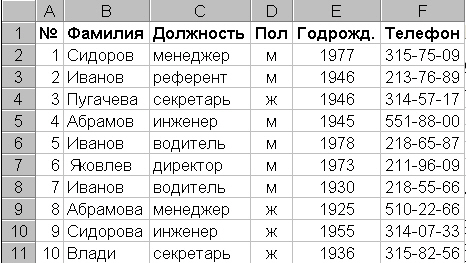 
Рис. 7.1.Пользуясь командами "Данные"-"Сортировка" и "Данные"-"Итоги", проделайте задание 3 и 4.Укажите, сколько уровней сортировки нужно использовать, название полей, по которым производится сортировка, и направление сортировки по каждому уровню.Предварительно скопируйте исходную таблицу на отдельные листы или используйте режим групповой работы с листами (результат выполнения каждого пункта должен располагаться на отдельном листе или ниже в этом же листе).Есть ли в фирме женщины-секретари?Сколько сотрудников с фамилией Иванов работают в фирме и кто из них самый молодой? (Предварительно добавьте столбец Возраст).Каков средний возраст мужчин и женщин, работающих в фирме?Сколько в фирме менеджеров, инженеров, водителей и представителей других должностей?В пунктах 3 и 4 после сортировки выполнить расчеты с помощью меню "Данные-Итоги".II. Сортировка списка по столбцамВвести таблицу, представленную на рис. 7.2, на чистый лист книги.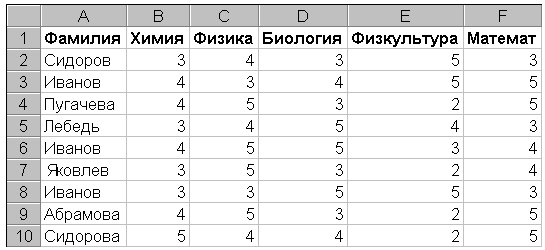 
Рис. 7.2.Отсортировать ее так, чтобы предметы (названия полей) располагались в алфавитном порядке. Скопировать ее с транспонированием на свободный лист (использовать меню Специальная вставка).Добавить в конец таблицы строку "Средний балл" и заполнить её, используя функцию СРЗНАЧ1.Выполнить сортировки по столбцам. Перед каждой сортировкой копировать таблицу на новый лист.Переставить столбцы так, чтобы фамилии студентов расположились в обратном алфавитном порядке.Переставить столбцы так, чтобы в первых колонках были худшие учащиеся (с минимальным средним баллом).Переставить столбцы так, чтобы в первых колонках были учащиеся, хорошо успевающие по математике, но с провалами по физкультуре.Переставить столбцы так, чтобы фамилии студентов расположились в алфавитном порядке, снова транспонируйте таблицу и поместите ее на Листе 1, начиная с клетки A10.III. Обработка списков с помощью формыАктивизировать лист с исходной таблицей ( рис. 7.1) и убедиться, что первая строка содержит заголовки полей.Используя окно "Форма", просмотреть значения в списке.Принять на работу одного инженера и уволить одного водителя.Сотруднице Абрамовой поменять фамилию на Иванова.Изменить структуру таблицы.Ввести дополнительное поле "Оклад" после поля "Пол" и заполнить его осмысленными значениями. Заполнение производить в окне "Форма" после поиска записей с заданными должностями. При задании критерия поиска использовать минимальное количество букв и символы шаблона*.После поля "Оклад" добавить еще три поля: "Надбавки", "Налоги", "К выплате".Установить надбавки в размере 1000 руб. женщинам старше 50 лет и мужчинам старше 60. Директору и референту - 2000 руб. Поиск соответствующих лиц выполнять через форму.В обычном режиме редактирования заполнить поле "Налог" - 5% от суммы оклада и надбавки, если она не превышает 1 тыс. руб., и 10%, если свыше. При заполнении поля записать формулу с использованием функции ЕСЛИ2.Записать формулу и заполнить поле "К выплате" ("Оклад" + "Надбавки" - "Налоги").В окне "Форма" выполнить поиск сотрудников по следующим критериям: 3Женщин с низким окладом (меньше 4000 руб.);Мужчин, получающих больше 1 тыс. руб. и моложе 30 лет;Женщин, имеющих надбавки и проживающих в Центральном районе - номера телефонов начинаются на 310... до 315Самостоятельная работа №2Фильтрация данных и работа с функциями базы данных в организованных списках электронной таблицыЦель работыОсвоить возможности фильтрации табличных данных и работы с функциями базы данных в организованных списках.Подготовка к работеПо указанной литературе изучить возможности фильтрации табличных данных и работы с функциями базы данных в организованных списках.Контрольные вопросыДать понятие фильтра.Функция автофильтра.Функция расширенного фильтра.Понятие поля.Понятие критерия.Понятие базы данных.Работа с функциями базы данных.Задание на выполнение и методические указанияI. Фильтрация записей с помощью функции автофильтраДля выполнения задания скопировать итоговый список сотрудников из "Сортировка и обработка списков связанных данных в электронной таблице" ( рис. 7.1) в новую книгу.Установить автофильтр (меню "Данные"-"Фильтр") и, выбирая соответствующие должности, принять на работу новых сотрудников. Штат должен содержать троих менеджеров, четырех инженеров, двух секретарей, двух референтов, одного водителя, директора и заместителя директора (с одинаковыми окладами для одинаковых должностей).Применяя автофильтр и функцию "ПРОМЕЖУТОЧНЫЕ. ИТОГИ", которая вызывается при помощи кнопки  на панели инструментов "Стандартная", определить: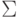 сколько в фирме женщин и каков их средний заработок;список Совета Старейшин (трое самых великовозрастных, независимо от пола);какой максимальный оклад имеет сотрудница, не получающая надбавку;кто из мужчин живет в центральном районе (телефоны начинаются от 3.10... до 3.15...);каков суммарный заработок у менеджеров и инженеров;сколько в фирме работает Ивановых, и каков их суммарный оклад;сколько сотрудников получают больше 9000 руб. или меньше 5000 руб., и кто из них не получает надбавки;составить список трех самых молодых инженеров.II. Расширенная ФильтрацияВызвать справочную систему Excel, познакомиться со справочным материалом по этой теме, рассмотреть примеры.Для выполнения задания скопировать "Ведомость оценок" ( рис. 7.2 из "Сортировка и обработка списков связанных данных в электронной таблице" ), расположить ее в начале чистого листа, добавить в таблицу столбец "Ср. балл".Определить область критериев справа от таблицы.Извлечь (на месте) данные о студентах, имеющих:средний балл меньше 4;средний балл больше, чем 3,5 и оценку по математике больше 3;4 и 5 по всем предметам;средний балл больше, чем 3,5, но меньше 4 (реализацию логической функции И для данных одного столбца осуществлять повторным размещением в области критериев заголовка данного столбца.).средний балл не меньше, чем 4,5 или меньше 4, но по биологии - 5Определив область для извлечения данных под таблицей, найти студентов, имеющих:тройки по математике;тройки по математике, но четверки по физике;двойки по математике, но пять по физике и средний балл больше 3,5;тройки по математике или тройки по физике;двойку по любому предмету (хотя бы одну).Извлечь только фамилии студентов:не имеющих двоек;не имеющих двоек и средний балл не меньше 4;имеющих хотя бы одну двойку.Примечание Для выполнения этого задания в ячейку, с которой будет начинаться область для извлечения данных, ввести название заголовка столбца "Фамилия".Предъявить результаты преподавателю.III. Работа с функциями Базы данныхДля выполнения задания скопировать итоговый список сотрудников из "Сортировка и обработка списков связанных данных в электронной таблице" ( рис. 7.1) в новую книгу.Добавьте к этому списку еще один столбец с названием "Заработная плата" заполнив его с помощью функции1  и отформатируйте данный столбец как денежный.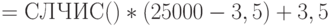 Добавьте критерий в данную таблицу. Рисунок 8.1.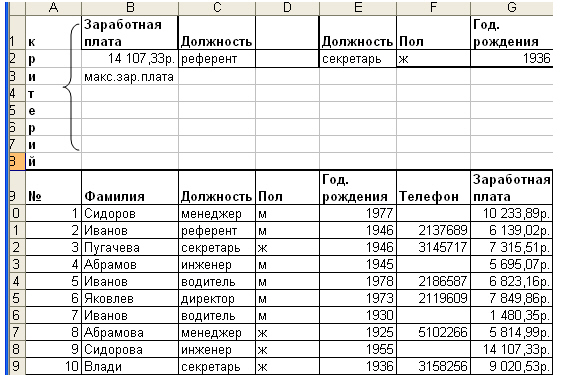 
Рис. 8.1.С помощью соответствующей функции работы с базой данных определить и вывести в свободную ячейку Листа "Отчет" следующий параметр:Суммарную заработную плату секретарей;Найти Фамилию сотрудника получающего максимальную заработную плату;Найти фамилию сотрудника год рождения 1936, пол женский;Подсчитать количество телефонов у референтов;Найти занимаемую должность сотрудника имеющего минимальную заработную плату;Телефон самого пожилого сотрудника;Занимаемая должность самого молодого сотрудника.Самостоятельная работа 3: Создание таблиц, применение сортировки и фильтра в СУБД Microsoft AccessЦель работыОсвоение приемов работы с Microsoft Access, создание таблиц, работа с сортировкой и фильтром в СУБДПодготовка к работеИзучить литературу о СУБД Microsoft Access, приемах работы и создание базы данных.Контрольные вопросыДать понятие БД.Модели базы данных, охарактеризуйте их.Понятие простого, составного и внешнего ключей.Обеспечение целостности данных в БД.Назначение межтабличных связей в СУБД Access.Основные этапы работы с БД.Способы ввода и редактирования и обработки данных в таблицах БД.Сортировка данных по заданным критериям.Работа с фильтром.Фильтр по выделенному.Задание на выполнение и методические указанияI Создание таблиц и связей таблицОткрыть файл для новой базы данных. Файл -> Создать БД-> Новая БД. Присвоить имя "Приемная комиссия"Создать таблицу ФАКУЛЬТЕТЫ. Используя "Создание". В режиме Таблица выполнить команду Создание таблица в режиме конструктора, в таблице указать имена полей, типы, свойства, (размер). ( рис. 9.1)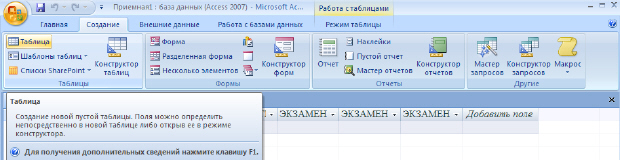 
увеличить изображение
Рис. 9.1.Следующей конструкции таблица 9.1 назвав ее "ФАКУЛЬТЕТЫ":В режиме конструктора открывается окно Конструктора ( рис. 9.2). В этом окне заполняются имена полей (перемещаясь по ячейкам с помощью клавиш Tab или управления курсором); из раскрывающегося списка выбираются и устанавливаются типы данных; размер поля, задаётся ключевое поле.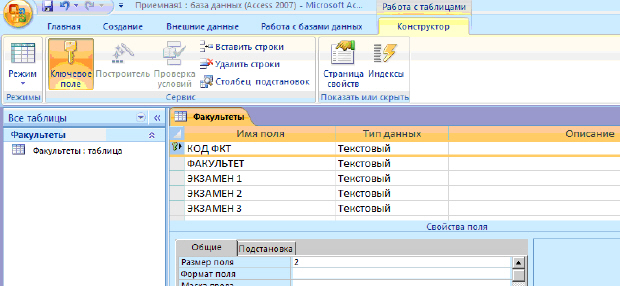 
увеличить изображение
Рис. 9.2.Назначить главный ключ таблицы. Для этого:установить указатель мыши на поле КОД_ФКТ и выполнить команду нажатием кнопки на панели инструментов ( рис. 9.2).Сохранить таблицу с именем "Факультеты".Не выходя из базы данных, создается вторая таблица.Создать таблицу 9.2 "СПЕЦИАЛЬНОСТИ" аналогично таблице "ФАКУЛЬТЕТЫ" следующей структуры:Назначить главным ключом таблицы поле КОД_СПЕЦ.Сохранить таблицу с именем "Специальности".Связать таблицы "Факультеты" и "Специальности" через общее поле КОД_ФКТ. Для этого:необходимо закрыть окно таблиц "Факультеты" и "Специальности" если они у Вас открыты. В противном случае появится окно с ошибкой ( рис. 9.3)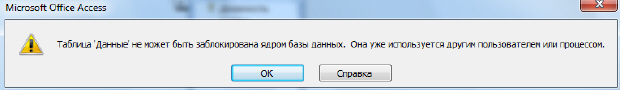 
увеличить изображение
Рис. 9.3. Окно с ошибкойнеобходимо использовать команду "Работа с базами данных" "Схема данных" рис. 9.4;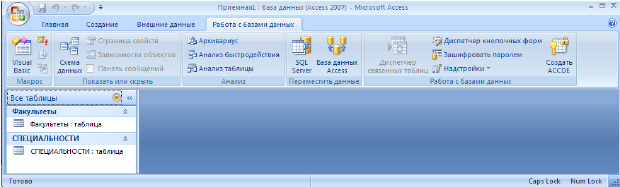 
увеличить изображение
Рис. 9.4.в поле окна Схема данных появятся образы двух таблиц; при нажатой левой кнопке мыши перетащите ключевое поле КОД_ФКТ из таблицы "Факультеты" на это же поле в таблице "Специальности";в открывшемся окне Связи активизировать флажки: "Обеспечить целостность данных", "Каскадное обновление связанных полей" и "Каскадное удаление связанных записей". ( рис. 9.5) Выполнить команду Создать. Сохранить схему.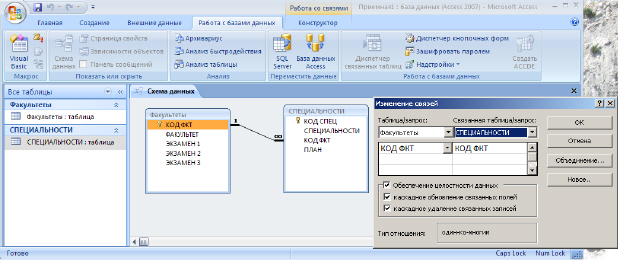 
увеличить изображение
Рис. 9.5.Ввести данные в таблицу "Факультеты" и "Специальность" как показано на ( рис. 9.6)Ввод данных следует начинать с таблицы Факультеты.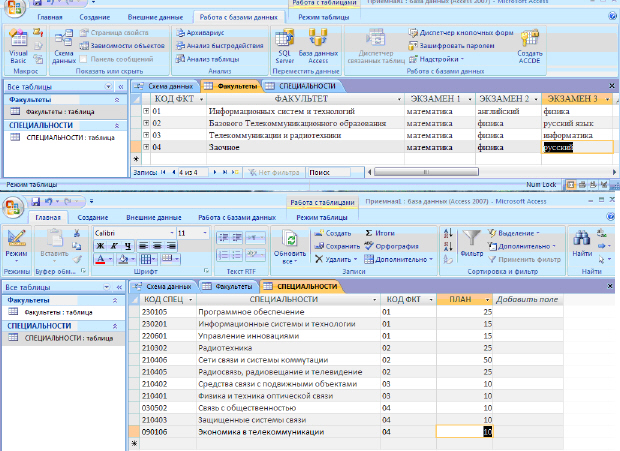 
увеличить изображение
Рис. 9.6.II Применение сортировки и фильтраОтсортировать таблицу "Специальность" поле "Специальность" по возрастанию. На панели выбрать команду "Главная" вкладка Сортировка и фильтр. Рисунок 9.7.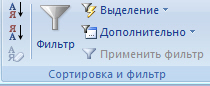 
Рис. 9.7.С помощью фильтра отобразить следующие специальности "Управление и инновации", "Программирование", "Радиотехника". Для этого следует применить оператор "or" ( рис. 9.8) или воспользоваться кнопкой "Или".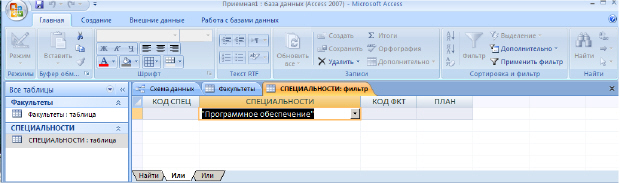 
увеличить изображение
Рис. 9.8.С помощью фильтра отобразить специальности находящиеся в диапазоне З до Р, где З и Р начальные буквы названия специальности. Для этого используется оператор Between "З*" and "С*" следует учитывать что С* в этот диапазон не входит, З* и С* обозначает, что это первая буква текстового поля ( рис. 9.9).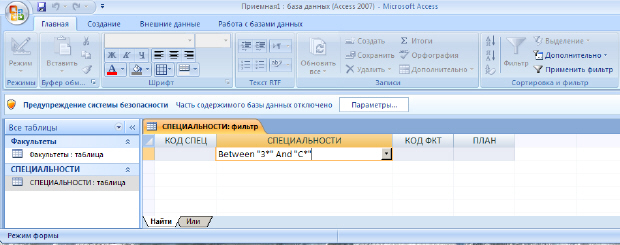 
увеличить изображение
Рис. 9.9.Самостоятельно:Отсортируйте таблицу Специальность по возрастанию кодов специальности.С помощью фильтра отобразите специальности, которые относятся к факультетам 01 и 04.С помощью фильтра отобразите специальности, которые находятся в диапазоне от С до У где С и У начальные буквы текстового поля.Самостоятельная работа 4: Работа с формойЦель работыОсвоение приемов работы с Microsoft Access, создание формы, работа с ней.Подготовка к работеИзучить литературу о СУБД Microsoft Access, приемах работы и создание форм и их назначении.Контрольные вопросыСоздание формы.Понятие простого, составного и внешнего ключей.Охарактеризовать и привести примеры связей 1:1, 1:М, М:М.Способы ввода и редактирования и обработки данных в формах БД.Способы создания форм.Типы форм.I Расширение базы данных "Приемная комиссия" Работа с формойВсе действия по созданию новых таблиц производим в той базе данных, которую мы создали на первой лабораторной работе.Создать таблицу 10.1 "АБИТУРИЕНТЫ" следующей структуры, ключевое поле РЕГ_НОМ:Поле подстановки выполняется, как показано на рис. 10.1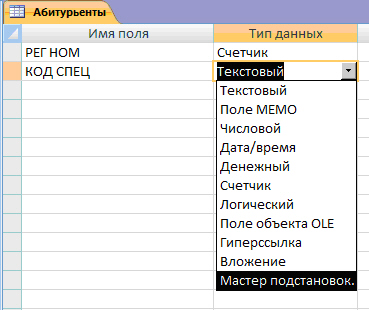 
Рис. 10.1.Создать таблицу 10.2 "АНКЕТЫ" следующей структуры, ключевое поле РЕГ_НОМ:Организовать связь таблиц АБИТУРИЕНТЫ с таблицей СПЕЦИАЛЬНОСТИ через поле КОД_СПЕЦ, а таблицы АНКЕТЫ и АБИТУРИЕНТЫ через поле РЕГ_НОМ. Обратите внимание, что создается два типа связей КОД_СПЕЦ с КОД_СПЕЦ связь один ко многим, а РЕГ_НОМ с РЕГ_НОМ связь один к одному.Ввести записи в таблицу АБИТУРИЕНТЫ. Содержание таблицы показано на рис. 10.2.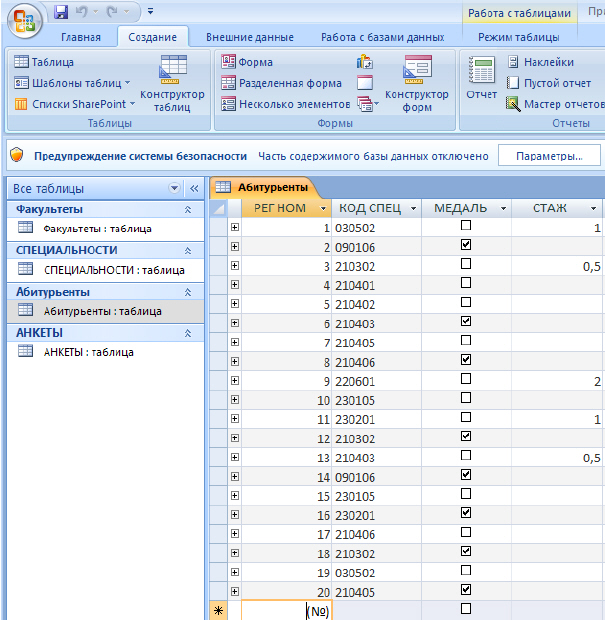 
Рис. 10.2.Пояснения логическое значение Истина обозначена галочкой, ЛОЖЬ - пустым квадратом.Создать форму для ввода и просмотра таблицы 10.2 "АНКЕТЫ", т.к. она содержит семь полей, которые не помещаются в ширину экрана, поэтому для заполнения таблицы удобно использовать форму. Для этого, переходим на вкладку Формы. ( рис. 10.3)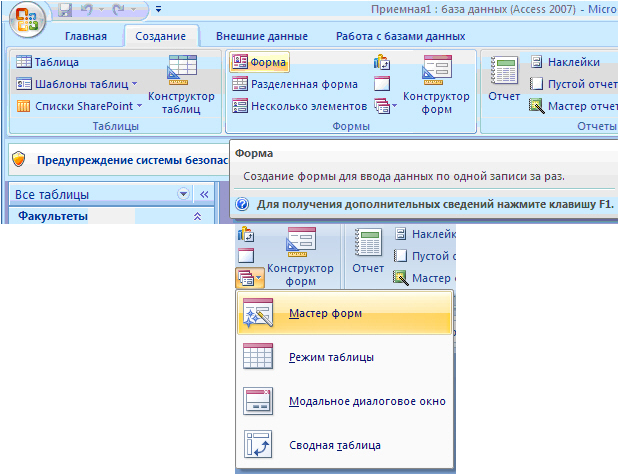 
Рис. 10.3.Выбираем таблицу 10.2 АНКЕТЫ, перемещаем все поля из окна Доступные поля в окно Выбранные поля, выбираем показ формы "В один столбец", стиль формы Обычный, имя формы АНКЕТЫ. Включить кнопку Открытие формы для просмотра и ввода данных, Готово. ( рис. 10.4)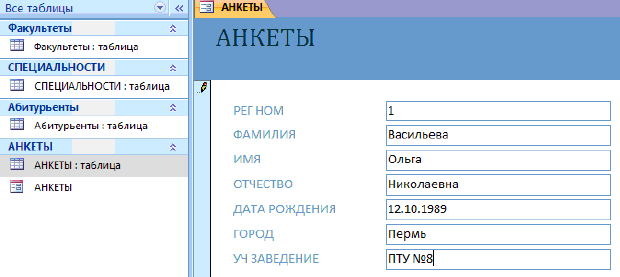 
Рис. 10.4.После заполнения формы откройте таблицу для просмотра. Содержание таблицы 10.2 АНКЕТЫ ( рис. 10.5)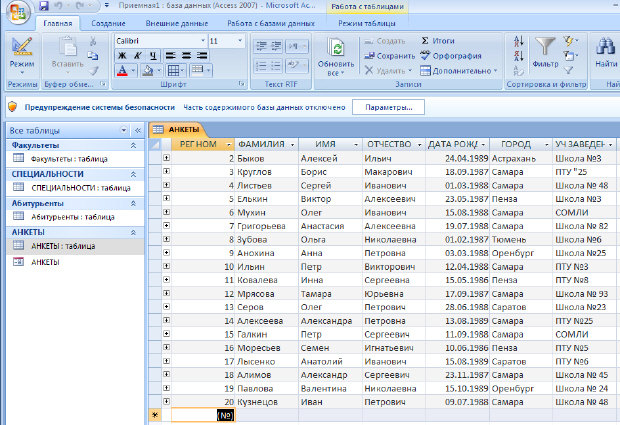 
увеличить изображение
Рис. 10.5.Создать таблицу 10.3 "Оценки" ввести в нее данные с результатами вступительных экзаменов, следующей структуры, РЕГ_НОМ - ключевое поле:Связать таблицу ОЦЕНКИ с таблицей АНКЕТЫ через поле РЕГ_НОМ.Ввести следующие данные в таблицу ОЦЕНКИ ( рис. 10.6).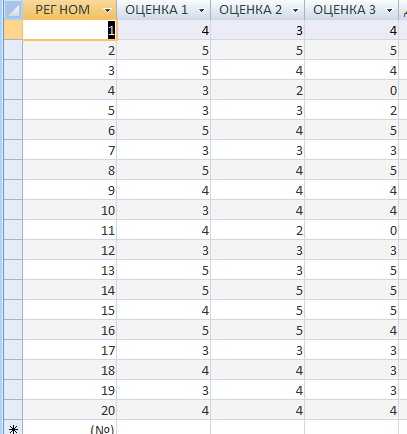 
Рис. 10.6.Создать таблицу 10.4 ИТОГИ следующей структуры, ключевое поле РЕГ_НОМ.Связать таблицы ИТОГИ и ОЦЕНКИ через поле РЕГ_НОМ.В результате должна получиться следующая схема данных, представленная на рис. 10.7.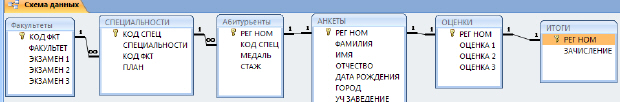 
увеличить изображение
Рис. 10.7.Содержание таблицы ИТОГИ на рис. 10.8.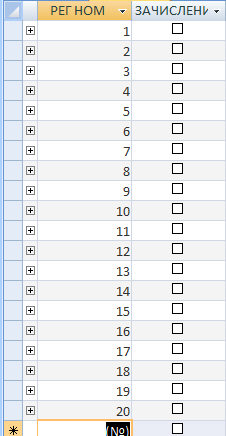 
Рис. 10.8.Пояснение: т.к. РЕГ_НОМ тип поля счетчик, то первоначально галочки проставляются в каждом квадрате. После того как таблица готова галочки необходимо убрать.В дальнейшем после сдачи экзаменов будут проставлены окончательные результаты зачисления.Самостоятельно:Создайте форму, используя таблицу "АНКЕТЫ", с помощью мастера форм, в которой следует отразить поля "Фамилия", "Дата_Рождения", "Уч_Заведение". Внешний вид формы и стиль оформления выбрать на свой вкус.Создайте форму, используя таблицы "АНКЕТЫ" и "АБИТУРИЕНТЫ", с помощью мастера форм, в которой следует отобразить следующие поля "РЕГ_НОМ", "Фамилия", "Имя", "Отчество", "Медаль", "УЧ_Заведение". Внешний вид формы и стиль оформления выбрать на свой вкус. Добавить в получившуюся форму 2-3 новые записи. Открыть таблицы "АНКЕТЫ" и "АБИТУРИЕНТЫ" и скорректируйте записи в этих таблицах.Создайте форму в виде сводной таблицы, используя таблицы "АНКЕТЫ" и "ОЦЕНКИ", отобразите следующие поля "Фамилия", "Имя", "Отчество" и "Оценка_1", "Оценка_2", "Оценка_3".Самостоятельная работа 5: Реализация запросов СУБДАннотация: Освоение приемов работы с Microsoft Access, создание простых и сложных запросов.Цель работыОсвоение приемов работы с Microsoft Access, создание простых и сложных запросов.Подготовка к работеИзучить литературу о СУБД Microsoft Access, приемах работы и создание простых и сложных запросов.Контрольные вопросыСоздание запросов.Простые запросы.Сложные запросы.Применение операторов "or", "and", between".Запрос на удаление.Использование групповых операций.Использование вычисляемых полей.I Реализация простых и сложных запросов к базе данных "Приемная комиссия"Построить и выполнить запрос к базе данных "Приемная комиссия": получить список всех экзаменов на всех факультетах. Список отсортировать в алфавитном порядке названий факультетов. Для выполнения достаточно одной таблицы ФАКУЛЬТЕТЫ.открыть вкладку Создание, в открывшемся панели выбрать Конструктор запросов;в поле схемы запроса поместить таблицу ФАКУЛЬТЕТЫ. Для этого в окне Добавление таблицы, вкладке Таблицы выбрать название таблицы ФАКУЛЬТЕТЫ, щелкнуть на кнопках Добавить и Закрыть. Запрос сохранить под именем "Список экзаменов";заполнить бланк запроса с помощью контекстного меню в верхней половине бланка открываются те таблицы, к которым обращён запрос. В этих таблицах дважды щёлкают на названиях тех полей, которые должны войти в результирующую таблицу. При этом автоматически заполняются столбцы в нижней части бланка. Сформировав структуру запроса, его закрывают;для сортировки данных в запросе следует щелкнуть на строке Сортировка. Появляется кнопка раскрывающегося списка, в котором можно выбрать метод сортировки по возрастанию или по убыванию;возможна многоуровневая сортировка (сразу по нескольким полям), но в строгой очерёдности слева на право. Поля надо располагать с учётом будущей сортировки, при необходимости перетаскивая их мышью на соответствующие места;управление отображением данных осуществляется установкой (или сбросом) флажка Вывод на экран ( рис. 11.1).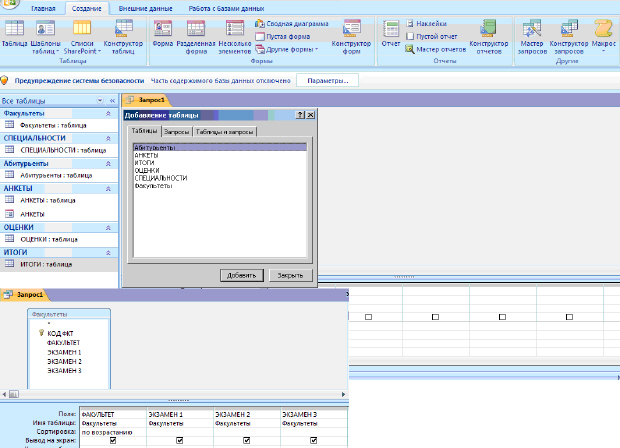 

Рис. 11.1.Сменить заголовки граф запроса. Заголовками граф таблицы являются имена полей. Имеется возможность замены их на любые другие надписи, при этом имена полей в БД не изменятся. Делается это через параметры Свойства поля, для полей соответствующей таблицы. Для этого нужно открыть конструктор и в списке свойств каждого поля добавить в строке Подпись соответствующий текст. Замените поле ФАКУЛЬТЕТ на ФАКУЛЬТЕТЫ, ЭКЗАМЕН_1 на 1-й экзамен и т.д. ( рис. 11.2).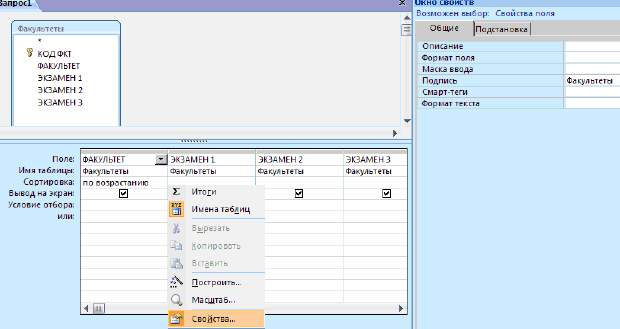 

Рис. 11.2.После этого вернуться к запросу "Список экзаменов", выполнив команду Открыть получим таблицу с результатом запроса, которая отличается от предыдущей лишь заголовками. ( рис. 11.3). Обратите внимание, что заголовки меняются только в просмотровом режиме в конструкторе они остаются прежними.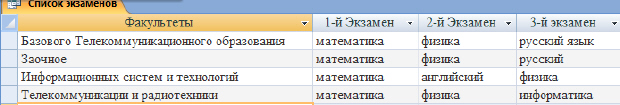 

Рис. 11.3.Выведите список всех специальностей с указанием факультета и плана приема. Отсортировать список в алфавитном порядке по двум ключам: названию факультета (первый ключ) и названию специальности (второй ключ). Напомним, что сортировка сначала происходит по первому ключу и, в случае совпадения у нескольких записей его значения, они упорядочиваются по второму.Построить запрос в конструкторе запросов в виде, показанном на рисунке ( рис. 11.4).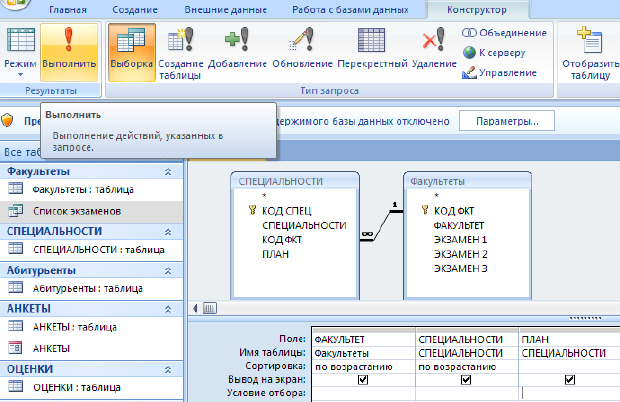 

Рис. 11.4.Обратите внимание, мы можем быстро просмотреть запрос с помощью кнопки выполнить 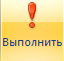 Исполнить запрос. В результате должна получиться следующая таблица ( рис. 11.5).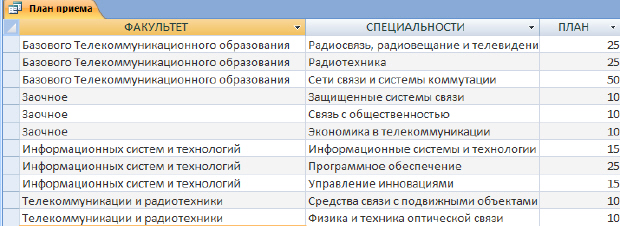 

Рис. 11.5.Получить список всех абитуриентов, живущих в Самаре и имеющих медали. В списке указать фамилию, номер школы и факультет на который они поступают. Отсортировать список в алфавитном порядке фамилий.Для реализации данного запроса информация берется из трех таблиц АНКЕТЫ, ФАКУЛЬТЕТЫ, АБИТУРИЕНТЫ.В конструкторе запросов это будет выглядеть так (см. рис. 11.6)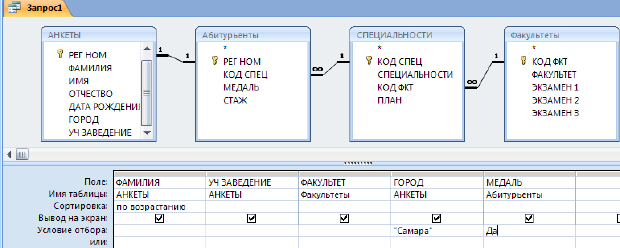 

Рис. 11.6.Обратите внимание на то, что, в запросе используются поля только из трех таблиц АНКЕТЫ, ФАКУЛЬТЕТЫ и АБИТУРИЕНТЫ, в реализации запроса участвует таблица СПЕЦИАЛЬНОСТИ, т.к. таблица АБИТУРИЕНТЫ связана с таблицей ФАКУЛЬТЕТЫ через таблицу СПЕЦИАЛЬНОСТИ.Результатом запроса должна быть следующая таблица ( рис. 11.7):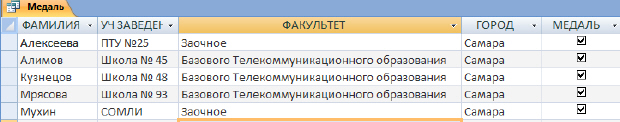 

Рис. 11.7.Самостоятельно:Получить список всех абитуриентов, поступающих в ВУЗ имеющих производственный стаж. Указать фамилию, город, специальность, стаж и факультет на который поступают. Отсортировать фамилии по возрастанию.Получить список абитуриентов, поступающих в ВУЗ имеющих производственный стаж и медаль. Указать фамилию, специальность и факультет на который поступают. Отсортировать фамилии по возрастанию.II Реализация запросов на удаление, применение операторов or и and. Использование вычисляемых полей. Использование групповых операцийУдалите из таблицы ОЦЕНКИ сведения об абитуриентах, получивших двойки или не явившихся на экзамены. Для этой цели будет использоваться второй вид запроса: запрос на удаление. Алгоритм выполнения запроса.перейти на вкладку Создать, далее Конструктор запросов;Добавить таблицу ОЦЕНКИ;установить тип запроса Удаление с кнопки  ( рис. 11.8);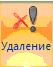 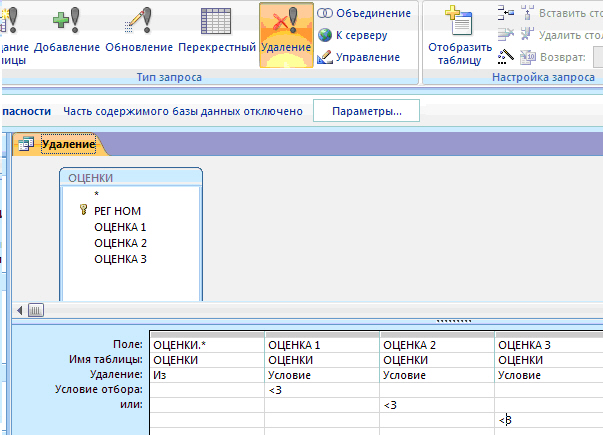 
Рис. 11.8.Получить список всех абитуриентов, сдавших физику с оценкой хорошо и отлично.В данном запросе следует применить оператор or. Конструктор запроса показан на ( рис. 11.9).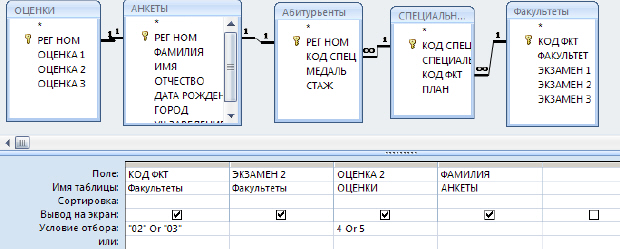 
увеличить изображение
Рис. 11.9.Как вы могли заметить в поле КОД_ФКТ, тоже стоит условие, т.к. физику сдавали на трех факультетах, и добавлены две лишние таблицы, чтобы не нарушать связь. Результат представлен на рис. 11.10.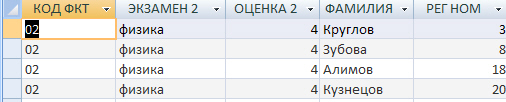 
Рис. 11.10.Выведите таблицу со значениями суммы баллов, включив в неё регистрационный номер, фамилию и сумму баллов. Отсортировать по убыванию суммы:В данном запросе используется вычисляемое поле СУММА;Данные запрос в конструкторе будет выглядеть следующим образом ( рис. 11.11).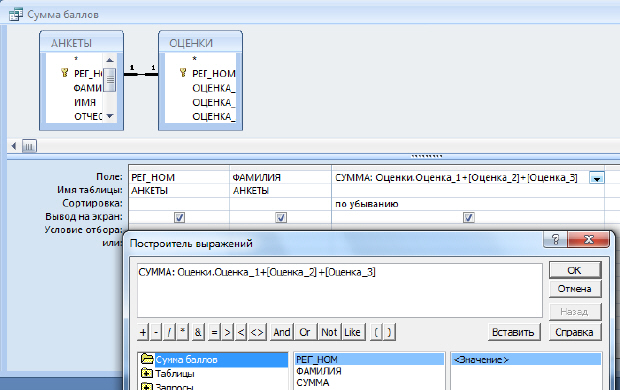 
увеличить изображение
Рис. 11.11.Выражение можно вводить, как непосредственно в ячейке конструктора, так и воспользовавшись построителем выражений .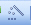 Квадратные скобки обозначают значения соответствующего поля.Примечание. Вычисляемое поле представляется в следующем формате:<имя поля> <выражение>.В результате выполненного запроса таблица будет выглядеть следующим образом ( рис. 11.12).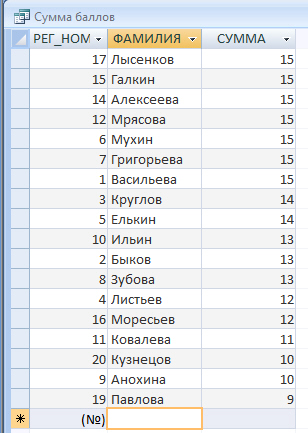 
Рис. 11.12.При обработке данных бывает необходимо учитывать в запросах итоги, которые вычисляются определенным образом для различных групп записей в таблице.Для итоговых вычислений необходимо создать новый запрос в режиме конструктора, добавить в него необходимые таблицы, а затем воспользоваться кнопкой Групповые операции . При этом в строке Групповые операции бланка запроса по умолчанию устанавливается значение Группировка. Из списка Групповые операции выбираются необходимые и запрос закрывается.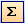 При выполнении групповых операций можно использовать итоговые функции, которые следует выбирать из списка в добавленном поле Групповые операции. Основные итоговые функции:Sum - суммирование числа значений в группе (в столбце),Avg - среднее значение для группы,Min - минимальное значение для группы,Max - максимальное значение для группы,Count - подсчет числа значений для группы,First - значение поля в первой записи группы,Last - значение поля в последней записи группы.Найдите Количество абитуриентов набравших 14 баллов. Для этого необходимо применить групповые операции, и в зависимости от условий для каждого поля, следует выбрать из списка необходимую функцию ( рис. 11.13).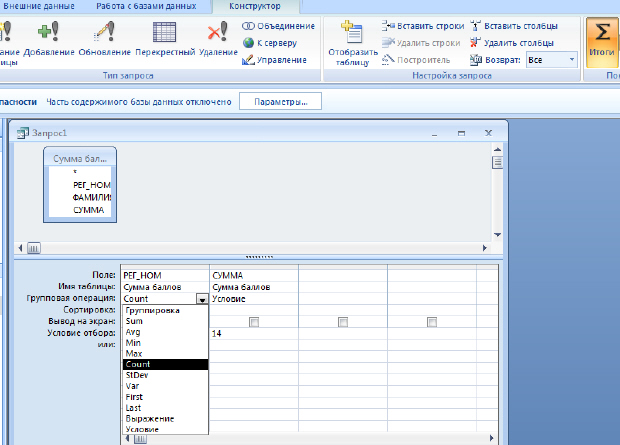 

Рис. 11.13.Самостоятельно:Получите список студентов сдавших математику с оценкой хорошо и отлично по факультетам 01 и 03.Сделайте запрос таким образом, чтобы остались абитуриенты, набравшие 12 баллов и более, с полем зачисление. Обратите внимание, что таблица Итоги заполнится автоматически.Найдите среднюю сумму баллов.Найдите фамилию студента получившего min балл при поступлении.Найдите количество студентов сдавших русский язык на 5.Самостоятельная работа 6: Создание отчета
Аннотация: Освоение приемов работы с Microsoft Access, создание отчетов.Ключевые слова: создание отчетов, запросЦель работыОсвоение приемов работы с Microsoft Access, создание отчетов.Подготовка к работеИзучить литературу о СУБД Microsoft Access, приемах работы и создание отчетов.Контрольные вопросыСпособы создания отчетов.Понятие отчета.Исходные данные.Ввод формул в отчет.Назначение панели инструментов.Основные приемы работы с отчетом.Способы ввода редактирования и обработки данных в отчетах БД.I Создание отчетаСформируйте отчет для приемной комиссии о результатах вступительных экзаменов, используя мастер отчетов.Прежде чем создавать сложный Отчет, стоит создать запрос к этому отчету, для того чтобы не возникло трудностей с созданием отчета. Предлагается попробовать два способа первый без создания предварительного запроса и второй способ создать предварительно запрос и по нему создать отчет.Первый способПерейти на вкладку Отчеты, выполнить команду Создать, выбрать  Мастер отчетов.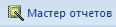 Простой запросВыбрать поля, с указанных таблиц и запросов в следующем соответствии Факультет, Экзамен_1, Экзамен_2, Экзамен_3(из таблицы ФАКУЛЬТЕТЫ), Сумма баллов (из запроса "Сумма баллов", Фамилия (из таблицы АНКЕТЫ), РЕГ_НОМ, КОД_СПЕЦ, Медаль, Стаж_раб. (из таблицы АБИТУРЬЕНТЫ), щелкнуть на кнопке Далее.Задать один уровень группировки по полю Факультет ( рис. 12.1), щелкнуть на кнопке Далее.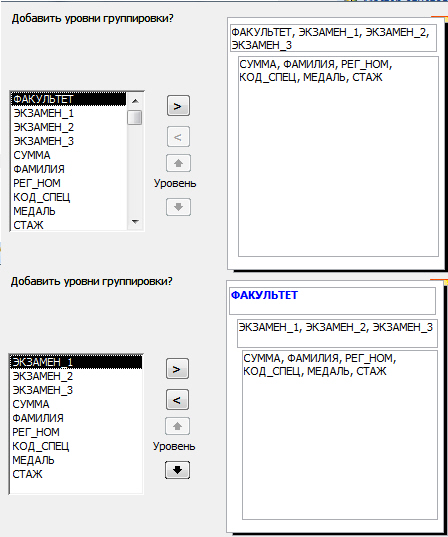 
Рис. 12.1.Указать порядок сортировки 1). Сумма по убыванию; 2). Фамилия по возрастанию ( рис. 12.2), щелкнуть кнопку Далее.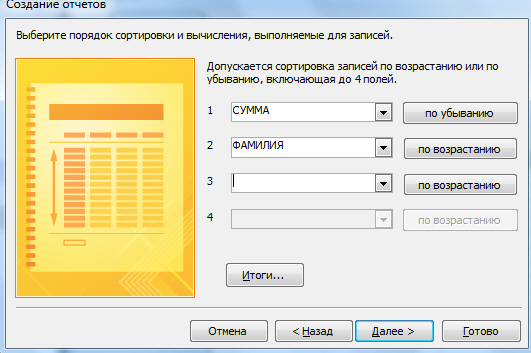 
Рис. 12.2.Выбрать вид макета Ступенчатый, ориентация Альбомная, Настроить ширину полей для размещения на одной странице ( рис. 12.3) Далее.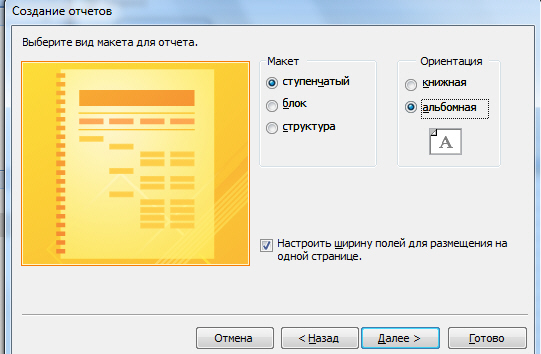 
Рис. 12.3.Выбрать стиль Стандартный, Далее.Указать имя отчета "К зачислению", щелкнуть на кнопке Готово ( рис. 12.4).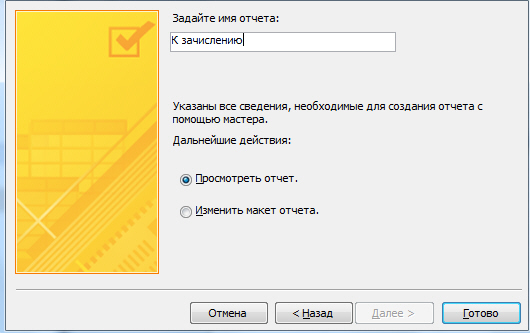 
Рис. 12.4.Результат отчета представлен на ( рис. 12.5).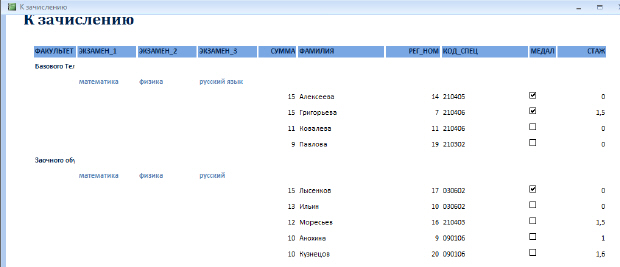 
увеличить изображение
Рис. 12.5.Обратите внимание на то, что данные в графу "Сумма баллов" выбирается из запроса "Сумма баллов". Других полей из этого запроса извлекать не следует. В режиме предварительного просмотра отчет появится на экране, чтобы отредактировать внешний вид следует войти в Конструктор.Ввод формулы для вычисления общего количества поступивших абитурьентов, в отчет производится в конструкторе следующим образом ( рис. 12.6):на Панели элементов нажать на кнопку Поле ;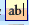 выбрать с помощью мыши в области Примечание отчета место, в которое следует поместить поле;поместить курсор в поле и ввести выражение, вычисляющее количество поступивших абитуриентов =Count([РЕГ_НОМ]).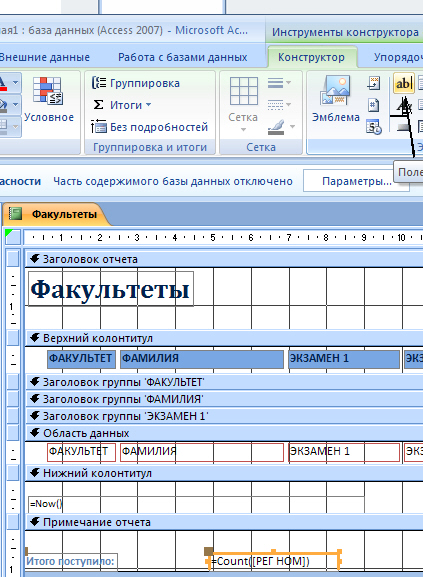 
Рис. 12.6.Самостоятельно:Выполните отчет вторым способом, сравните результаты, сделайте выводы.Определите критерий, по которому будет проходить прием студентов. Например, набранные баллы не ниже 12, в виде исключения принимаются студенты, имеющие стаж работы, даже если балл ниже.Занести в таблицу ИТОГИ сведения о поступлении в университет. В поле ЗАЧИСЛЕНИЕ выставить флажки в записях для принятых в университет абитуриентов, с помощью запроса.На основе запроса о принятых студентах самостоятельно получите отчет со списком абитуриентов, принятых в университет в котором должны отражаться следующие поля Фамилия, Имя, Отчество, количество баллов, название факультета и специальности.Причем Фамилия Имя и отчество сведите в одно поле, применив вычисляемое поле в запросе следующим образом ( рис. 12.7)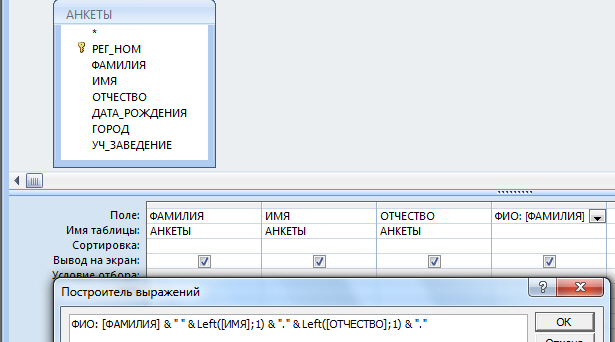 
Рис. 12.7.ФИО: [ФАМИЛИЯ] & " " & Left([ИМЯ];1) & "." & Left([ОТЧЕСТВО];1) & "."Примечание. Это формула означает, что фамилия берется полностью, а с имени и отчества первая буква слева.Результат применения такого запроса показан на рис. 12.8.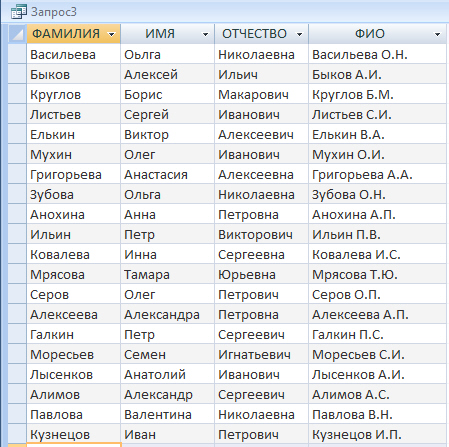 
Рис. 12.8.Посчитайте, сколько абитуриентов поступило на каждый факультет.Постройте круговую диаграмму по результатам поступления в ВУЗ укажите % поступивших абитуриентов, на каждый факультет.Таблица 9.1. ФАКУЛЬТЕТЫТаблица 9.1. ФАКУЛЬТЕТЫТаблица 9.1. ФАКУЛЬТЕТЫИмя поляТип поляРазмер поляКОД_ФКТТекстовое2ФАКУЛЬТЕТТекстовое50ЭКЗАМЕН_1Текстовое20ЭКЗАМЕН_2Текстовое20ЭКЗАМЕН_3Текстовое20Таблица 9.2. СПЕЦИАЛЬНОСТИТаблица 9.2. СПЕЦИАЛЬНОСТИТаблица 9.2. СПЕЦИАЛЬНОСТИИмя поляТип поляРазмер поляКОД_СПЕЦТекстовый6СпециальностьТекстовый50КОД_ФКТТекстовое2ПланЧисловойЦелоеТаблица 10.1. АБИТУРИЕНТЫТаблица 10.1. АБИТУРИЕНТЫТаблица 10.1. АБИТУРИЕНТЫТаблица 10.1. АБИТУРИЕНТЫИмя поляТип поляРазмер поляРЕГ_НОМСчетчикДлинное целоеКОД_СПЕЦТекстовой6Выполнить как поле подстановкиМЕДАЛЬЛогическийДа/НетСТАЖЧисловойОдинарное с плавающей точкойТаблица 10.2. АНКЕТЫТаблица 10.2. АНКЕТЫТаблица 10.2. АНКЕТЫИмя поляТип поляРазмер поляРЕГ_НОМСчетчикДлинное целоеФАМИЛИЯТекстовой30ИМЯТекстовой20ОТЧЕСТВОТекстовой20ДАТА_РОЖДЕНИЯДАТАКраткий формат датыГОРОДТекстовой30УЧ_ЗАВЕДЕНИЕТекстовой50Таблица 10.3. ОЦЕНКИТаблица 10.3. ОЦЕНКИТаблица 10.3. ОЦЕНКИИмя поляТип поляРазмер поля (формат)РЕГ_НОМСчетчикДлинное целоеОЦЕНКА_1ЧисловойЦелоеОЦЕНКА_2ЧисловойЦелоеОЦЕНКА_3ЧисловойЦелоеТаблица 10.4. ИТОГИТаблица 10.4. ИТОГИТаблица 10.4. ИТОГИИмя поляТип поляРазмер поля (формат)РЕГ_НОМСчетчикДлинное целоеЗАЧИСЛЕНИЕЛогическийДа/Нет